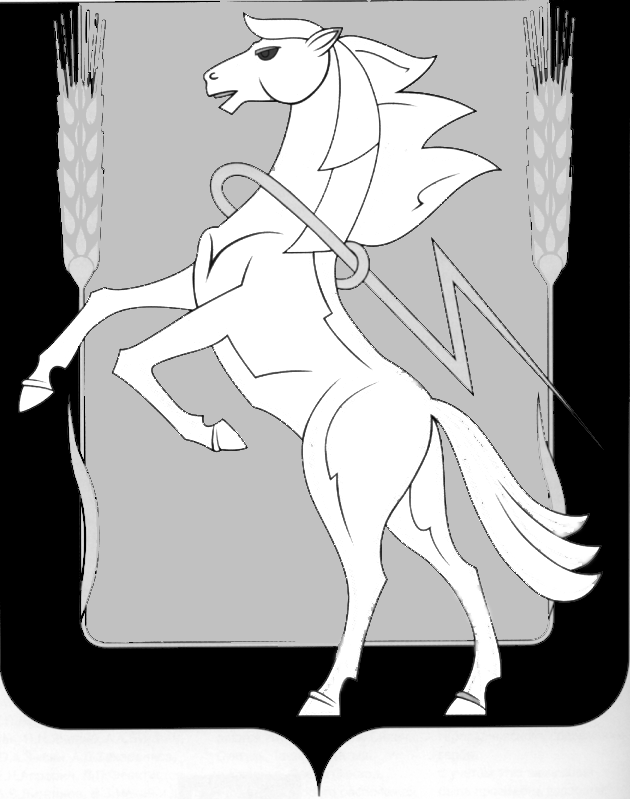 СОБРАНИЕ ДЕПУТАТОВ СОСНОВСКОГО МУНИЦИПАЛЬНОГО РАЙОНА шестого созыва РЕШЕНИЕот « 11 » февраля 2022 года № 264О внесении в порядке законодательной	  инициативы        в       ЗаконодательноеСобрание        Челябинской       областипроекта  Закона   Челябинской области«О статусе   и   границах   Сосновскогомуниципального   района    и  сельских поселений в его составе» Собрание депутатов Сосновского муниципального района шестого созыва РЕШАЕТ:Внести в Законодательное Собрание Челябинской области в порядке законодательной инициативы законопроект «О внесении изменений в Закон Челябинской области «О статусе и границах Сосновского муниципального района и сельских поселений в его составе»Просить выступить с докладом на заседании комитета Законодательного Собрания и на заседании Законодательного Собрания Челябинской области Главу Сосновского муниципального района Е.Г. Ваганова.Опубликовать настоящее решение в информационном бюллетене «Сосновская Нива» и на сайте органов местного самоуправления Сосновского муниципального района www.chelsosna.ru. Председатель Собрания депутатов Сосновского муниципального района                                                                            Г.М. Шихалёва